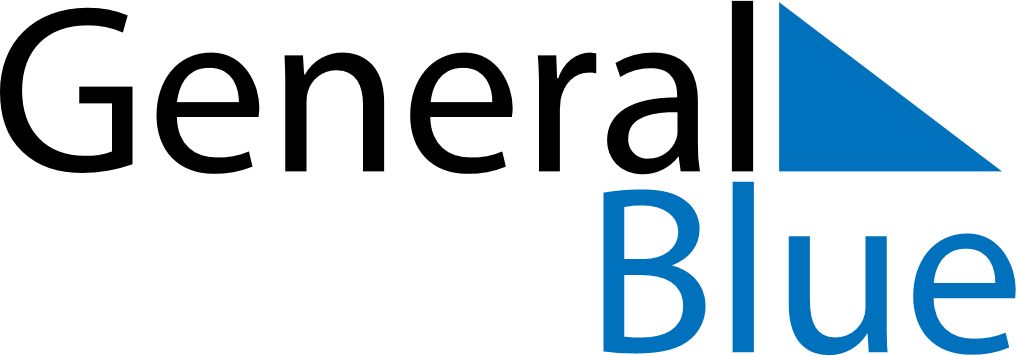 November 2024November 2024November 2024November 2024RomaniaRomaniaRomaniaMondayTuesdayWednesdayThursdayFridaySaturdaySaturdaySunday12234567899101112131415161617181920212223232425262728293030St Andrew’s DaySt Andrew’s Day